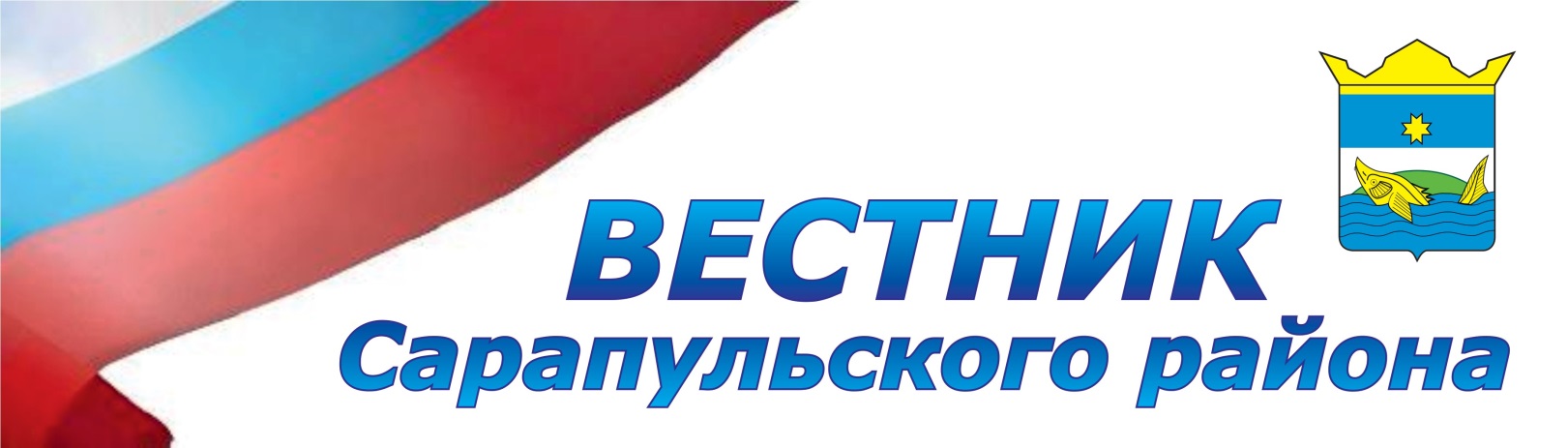 Муниципальное образования «Тарасовское»АДМИНИСТРАЦИЯ МУНИЦИПАЛЬНОГО ОБРАЗОВАНИЯ "ТАРАСОВСКОЕ" П О С Т А Н О В Л Е Н И Е 20.02.2019                с. Тарасово              № 4 Об организации  и проведении  аукциона на право заключения договора аренды земельного участка из земель муниципальной собственности Руководствуясь Федеральным законом №178-ФЗ от 21.12.2001г. «О приватизации государственного и муниципального имущества», решением  Совета депутатов МО «Тарасовское» от 31.03.2017 года № 26/1 «Об утверждении Положения о порядке управления и распоряжения собственностью муниципального образования «Тарасовское»,  Администрация муниципального  образования «Тарасовское»п о с т а н о в л я е т1. Организовать открытый аукцион на право заключения договора аренды земельного   участка из земель муниципальной собственности - Лот №1 —  Земельный участок, категория земель: земли промышленности, энергетики, транспорта, связи, радиовещания, телевидения, информатики, земли для обеспечения космической деятельности, земли обороны, № 2(08)-1ТР(03) от 11 марта 2019гбезопасности и земли иного специального назначения, разрешённое использование: под иными объектами специального назначения, площадь 43080кв.м., кадастровый номер  18:18:024001:929, адрес (местонахождение) объекта: Удмуртская Республика, Сарапульский район, с установлением начальной цены ежегодной арендной платы 119000 рублей (Сто девятнадцать тысяч) рублей, шаг аукциона 3570 рублей( Три тысячи пятьсот семьдесят ) рублей, задаток за участие в аукционе 23800рублей(Двадцать три тысячи восемьсот) рублей.   Глава                                                                                              А. Л. МокрушинИЗВЕЩЕНИЕО проведении аукционаРуководствуясь постановлением Администрации муниципального образования «Тарасовское» №4 от 20.02.2019г. «Об организации  и проведении  аукциона на право заключения договора аренды земельного участка из земель муниципальной собственности сроком на  5 (Пять лет): Администрация муниципального образования «Тарасовское»  объявляет о проведении аукциона по аренде муниципального имущества правом пользования на условиях договора аренды, выраженное в виде рыночной арендной платы за пользование объектом недвижимости:	Лот №1 – Земельный участок, категория земель: земли промышленности, энергетики, транспорта, связи, радиовещания, телевидения, информатики, земли для обеспечения космической деятельности, земли обороны, безопасности и земли иного специального назначения, разрешённое использование: под иными объектами специального назначения, площадь 43080кв.м., кадастровый номер  18:18:024001:929, адрес (местонахождение) объекта: Удмуртская Республика, Сарапульский район, с установлением начальной цены ежегодной арендной платы 119000 рублей(Сто девятнадцать тысяч) рублей, шаг аукциона 3570 рублей( Три тысячи пятьсот семьдесят ) рублей, задаток за участие в аукционе 23800рублей(Двадцать три тысячи восемьсот) рублей.   	    Для участия в аукционе претендент обязан внести задаток по следующим реквизитам: Реквизиты для перечисления задатка: Получатель: УФК по Удмуртской Республике (Администрация муниципального образования «Тарасовское» ) ИНН 1838020230 КПП 183801001 ОТДЕЛЕНИЕ-НБ УДМУРТСКАЯ РЕСПУБЛИКА Г.ИЖЕВСК БИК 049401001 р/с 40302810122023094033, КБК 63120705030100000180, ОКТМО 94637440.	Задаток должен поступить на счет Администрации муниципального образования «Тарасовское» не позднее 18 марта 2019г.	Одновременно с заявкой претенденты представляют следующие документы:юридические лица:- заверенные копии учредительных документов;- документ, содержащий сведения о доле Российской Федерации, субъекта Российской Федерации или муниципального образования в уставном капитале юридического лица (реестр владельцев акций либо выписка из него или заверенное печатью юридического лица и подписанное его руководителем письмо);- документ, который подтверждает полномочия руководителя юридического лица на осуществление действий от имени юридического лица (копия решения о назначении этого лица или о его избрании) и в соответствии с которым руководитель юридического лица обладает правом действовать от имени юридического лица без доверенности;физические лица предъявляют документ, удостоверяющий личность, или представляют копии всех его листов.	В случае, если от имени претендента действует его представитель по доверенности, к заявке должна быть приложена доверенность на осуществление действий от имени претендента, оформленная в установленном порядке, или нотариально заверенная копия такой доверенности. В случае, если доверенность на осуществление действий от имени претендента подписана лицом, уполномоченным руководителем юридического лица, заявка должна содержать также документ, подтверждающий полномочия этого лица.	Все листы документов, представляемых одновременно с заявкой должны быть прошиты, пронумерованы, скреплены печатью претендента и подписаны претендентом или его представителем.	К данным документам  также прилагается их опись. Заявка и опись составляются в двух экземплярах, один из которых остается у продавца, другой - у претендента.	Документы, представленные претендентами возврату не подлежат.	Начало приема заявок с 08 часов 00 минут 25 февраля 2019 года до 16 часов 00 минут 18 марта 2019г.  по адресу: Сарапульский район, с. Тарасово, ул. Почтовая, 21, Администрация муниципального образования «Тарасовское» 	Рассмотрение заявок на участие в аукционе и признание претендентов участниками аукциона состоится 19 марта 2019 года. в 13.00 часов  по месту проведения аукциона.	Претендент имеет право отозвать зарегистрированную заявку до признания его участником аукциона посредством уведомления в письменной форме. Время и место проведения аукциона: 20 марта 2019 года в 10.00 часов по адресу: Удмуртская Республика Сарапульский район, с. Тарасово, ул. Почтовая, 21, Администрация муниципального образования «Тарасовское» Предложения о цене подаются участниками аукциона открыто в ходе проведения торгов.	Информационное сообщение с формой заявки размещено на официальном сайте Сарапульского района  www.sarapulrayon.udmurt.ru, сельские поселения, «Тарасовское» и на  официальном сайте Российской Федерации для размещения информации о проведении торгов www.torgi.gov.ru	Время и место осмотра земельного участка, другую информацию, а также бланки заявок можно получить в администрации МО «Тарасовское», по адресу: Сарапульский район, с. Тарасово, ул. Почтовая, 21, Администрация муниципального образования «Тарасовское», в рабочие дни с 8.00 до 16.00 часов, тел. 8(34147)70-5-17 контактное лицо: Майорова Светлана Александровна.     Глава                                                                                             Администрации МО «Тарасовское»                                                 А.Л. МокрушинР Е Ш Е Н И ЕСовета депутатов муниципального образования «Тарасовское»     Об отчете Главы муниципального образования «Тарасовское» о деятельности Администрации и Совета депутатов муниципального образования «Тарасовское» за 2018 год Заслушав и обсудив отчёт Главы муниципального образования «Тарасовское» за 2018 годСовет депутатов муниципального образования «Тарасовское»                                           решает:1.Отчёт о работе Совета депутатов муниципального образования «Тарасовское» за 2018 год – принять к сведению.2.Опубликовать настоящее решение на официальном сайте Сарапульского района в сети Интернет.Глава  муниципального образования«Тарасовское»                        		                                       А.Л. Мокрушинс. Тарасово22.02.2019год.№ 77/1РЕШЕНИЕСовета депутатов муниципального образования «Тарасовское»Об исполнении бюджета муниципального образования «Тарасовское»  на 2018 год  Руководствуясь п. 2 ст. 25 Устава муниципального образования «Тарасовское»Совет депутатов муниципального образования «Тарасовское» РЕШАЕТ: Утвердить отчет об исполнении  бюджета муниципального образования «Тарасовское»  за   2018 год  по доходам  в сумме 5 295 461,55  рублей; по расходам в сумме 5 623 895,67  рублей; с превышением расходов  над доходами в сумме 328434,12 рублей с показателями:-   по общему объему поступлений доходов за 2018 год согласно приложению 1 к настоящему Решению;- по  источникам финансирования дефицита бюджета муниципального образования «Тарасовское» за 2018 год согласно приложению 2 к настоящему Решению;- по расходам бюджета муниципального образования «Тарасовское» в соответствии с  ведомственной классификацией расходов бюджета муниципального образования «Тарасовское» за 2018 год согласно приложению 6 к настоящему Решению;- по расходам бюджета муниципального образования «Тарасовское» за 2018 год с распределением по разделам и  подразделам, целевым статьям и видам расходов функциональной классификации расходов бюджетов Российской Федерации согласно приложению 7 к настоящему Решению;-по общим объемам бюджетных ассигнований, направленных на исполнение публичных нормативных обязательств за 2018 год согласно приложению 8 к настоящему Решению;             2. Опубликовать настоящее решение  на официальном сайте муниципального образования «Сарапульский район» на странице муниципального образования «Тарасовское». Глава муниципального образования                           	               А.Л. Мокрушин«Тарасовское»с. Тарасово«22 » февраля  2019 г.№ 78/1с полным текстом об исполнении  бюджета муниципального образования «Тарасовское»  за   2018 год  муниципального образования «Тарасовскоее» можно ознакомиться на официальном сайте МО «Сарапульский район» на странице МО «Тарасовское» http://sarapulrayon.udmurt.ru/poseleni9/Tarasovo/sovet/resheniya/ Р Е Ш Е Н И ЕСовет депутатов муниципального образования «Тарасовское»Об утверждении Плана работы Совета депутатов муниципального образования «Тарасовское» на 2019 годЗаслушав и обсудив проект решения Совета депутатов муниципального образования «Тарасовское» на 2019 годСовет депутатов муниципального образования «Тарасовское» решает:План работы Совета депутатов муниципального образования «Тарасовское» на 2019 год - утвердить.2.Опубликовать настоящее решение на официальном сайте Сарапульского района в сети Интернет.Глава муниципального образования«Тарасовское»                                                         А.Л. Мокрушинс. Тарасово22 февраля 2019г.№ 79/1РЕШЕНИЕСовета депутатов муниципального образования «Тарасовское»Об одобрении проекта соглашения между Администрациями муниципальных образований - поселений и Администрацией муниципального образования«Сарапульский район» о передаче осуществления части полномочий по решению вопросов местного значения на 2019 годВ соответствии с частью 4 статьи 15 Федерального закона от 6 октября 2003 года №131 - ФЗ «Об общих принципах организации местного самоуправления в Российской Федерации», на основании пункта 4 статьи 15 Устава муниципального образования «Тарасовское» Совет депутатов муниципального образования «Тарасовское» решает:1. Одобрить прилагаемый проект соглашения между Администрацией муниципального образования «Сарапульский район» и Администрациями муниципальных образований – Поселений о передаче осуществления части полномочий по решению вопросов местного значения на 2019 год:в части утверждения и реализации муниципальных программ в области энергосбережения и повышения энергетической эффективности, организации и проведения иных мероприятий, предусмотренных законодательством об энергосбережении и о повышении энергетической эффективности в соответствии с законодательством Российской Федерации;в части обеспечения проживающих в поселении и нуждающихся в жилых помещениях малоимущих граждан жилыми помещениями, организации строительства и содержания муниципального жилищного фонда, создания условий для жилищного строительства, осуществления муниципального жилищного контроля, а также иных полномочий органов местного самоуправления в соответствии с жилищным законодательством,  а именно – предоставление молодым семьям социальной выплаты на приобретение жилого помещения или создание объекта индивидуального жилищного строительства в рамках реализации основного мероприятия «Обеспечение жильем молодых семей» государственной программы Российской Федерации «Обеспечение доступным и комфортным жильем и коммунальными услугами граждан Российской Федерации», утвержденного Постановлением Правительства Удмуртской Республики от 16.11.2009 № 329 «О мерах по реализации в Удмуртской Республике основного мероприятия «Обеспечение жильем молодых семей» государственной программы Российской Федерации «Обеспечение доступным и комфортным жильем и коммунальными услугами граждан Российской Федерации».2. Опубликовать настоящее решение в порядке, предусмотренном статьями 40 Устава муниципального образования «Тарасовское».Главамуниципального образования «Тарасовское» 		___________ / А.Л. Мокрушинс. Тарасово22 февраля 2019г.№ 80/1Соглашениемежду Администрацией муниципального образования «Тарасовское»                 и Администрацией муниципального образования «Сарапульский район»                          о передаче осуществления части полномочий по решению вопросов                     местного значения на 2019 годс. Тарасово			                                «   22» февраля 2019 годаАдминистрация муниципального образования «Тарасовское» (далее– Администрация поселения) в лице Главы муниципального образования Мокрушина Александра Леонидовича, действующего на основании Устава муниципального образования «Тарасовское», с одной стороны, и Администрация муниципального образования «Сарапульский район» (далее – Администрация района) в лице Главы муниципального образования «Сарапульский район» Асабина Игоря Владиславовича, действующего на основании Устава муниципального образования «Сарапульский район», с другой стороны, совместно именуемые «Стороны», руководствуясь пунктом 8.2. части 1 статьи 17, подпунктом 6 пункта 1 статьи 14 Федерального закона от 6 октября 2003 года № 131-ФЗ «Об общих принципах организации местного самоуправления в Российской Федерации» (далее – федеральный закон №131-ФЗ), заключили настоящее Соглашение о нижеследующем.1. Предмет Соглашения Предметом настоящего Соглашения является передача Администрацией поселения Администрации района осуществления части своих полномочий по решению вопросов местного значения:  – в части утверждения и реализации муниципальных программ в области энергосбережения и повышения энергетической эффективности, организации и проведения иных мероприятий, предусмотренных законодательством об энергосбережении и о повышении энергетической эффективности;в части обеспечения проживающих в поселении и нуждающихся в жилых помещениях малоимущих граждан жилыми помещениями, организации строительства и содержания муниципального жилищного фонда, создания условий для жилищного строительства, осуществления муниципального жилищного контроля, а также иных полномочий органов местного самоуправления в соответствии с жилищным законодательством,  а именно – предоставление молодым семьям социальной выплаты на приобретение жилого помещения или создание объекта индивидуального жилищного строительства в рамках реализации основного мероприятия «Обеспечение жильем молодых семей» государственной программы Российской Федерации «Обеспечение доступным и комфортным жильем и коммунальными услугами граждан Российской Федерации», утвержденного Постановлением Правительства Удмуртской Республики от 16.11.2009 № 329 «О мерах по реализации в Удмуртской Республике основного мероприятия «Обеспечение жильем молодых семей» государственной программы Российской Федерации «Обеспечение доступным и комфортным жильем и коммунальными услугами граждан Российской Федерации» (далее – переданные полномочия).2. Права и обязанности Сторон2.1. Администрация поселения имеет право:1) получать от Администрации района информацию о ходе исполнения переданных полномочий;2) направлять своего представителя для участия в работе создаваемых для осуществления переданных полномочий комиссий, рабочих групп и иных совещательных органов;3) осуществлять текущий контроль за исполнением переданных полномочий;4) устанавливать критерии оценки эффективности исполнения переданных полномочий;5) при ненадлежащем исполнении переданных полномочий направлять письменные уведомления Району об устранении допущенных нарушений.2.2. Администрация поселения обязана:1) оказывать Администрации района содействие в реализации полномочий, указанных в пункте 1 настоящего Соглашения.2.3. Администрация района имеет право:1) осуществлять взаимодействие с заинтересованными органами государственной власти, в том числе заключать соглашения о взаимодействии по вопросам реализации переданных полномочий;2) организовывать проведение официальных районных мероприятий (совещаний, семинаров и т.п.) по вопросам осуществления переданных полномочий;3) получать от Администрации поселения сведения и документы, необходимые для исполнения принятых полномочий;2.4. Администрация района обязана:1) осуществлять реализацию переданных полномочий в соответствии с действующим законодательством;2) направлять предусмотренные в бюджете муниципального образования «Сарапульский район» и поступающие из бюджетов Удмуртской Республики и Российской Федерации финансовые средства (иные межбюджетные трансферты) в полном объёме на осуществление переданных полномочий, обеспечивая их целевое использование;3. Организационное обеспечение переданных полномочийАдминистрация района осуществляет переданные полномочия в соответствии с пунктом 1 настоящего Соглашения, в пределах, предусмотренных на эти цели в бюджете муниципального образования «Сарапульский район» и поступающих из  бюджетов Удмуртской Республики и Российской Федерации финансовых средств (межбюджетных трансфертов);4.  Ответственность Сторон4.1. Стороны за неисполнение настоящего Соглашения, а также в случаях выявления иных нарушений несут ответственность в соответствии с законодательством Российской Федерации и Удмуртской Республики.4.2. Администрация района несет ответственность за осуществление переданных ей полномочий в той мере, в какой эти полномочия обеспечены финансовыми средствами.5. Срок действия, основания и порядок прекращения действия настоящего Соглашения5.1. Срок действия настоящего Соглашения устанавливается с «01» января 2019 года до «31» декабря 2019 года. 5.2. Действие настоящего Соглашения может быть прекращено досрочно: 5.2.1. в случае вступления в силу федерального закона или закона Удмуртской Республики, исключающего полномочия, указанные в части 1 настоящего Соглашения;5.2.2. по соглашению сторон;5.2.3. в одностороннем порядке в случае:-	неисполнения или ненадлежащего исполнения одной из сторон своих обязанностей в соответствии с настоящим Соглашением;-	если осуществление переданных полномочий становится невозможным, либо при сложившихся условиях эти полномочия могут быть наиболее эффективно осуществлены Администрацией поселения самостоятельно.5.3. Уведомление о расторжении настоящего Соглашения в одностороннем порядке направляется другой стороне не менее чем за 2 месяца.6. Заключительные положения6.1. Настоящее Соглашение составлено в двух экземплярах, имеющих одинаковую юридическую силу, по одному для каждой из Сторон.6.2. Внесение изменений и дополнений в настоящее Соглашение осуществляется путем подписания Сторонами дополнительных соглашений. Дополнительные соглашения являются неотъемлемой частью настоящего Соглашения.6.3. По всем вопросам, не урегулированным настоящим Соглашением, Стороны руководствуются действующим законодательством.6.4. Споры, связанные с исполнением настоящего Соглашения, разрешаются путем переговоров или в судебном порядке. 7. Юридические адреса и подписи СторонУчредитель: Совет депутатов муниципального образования «Сарапульский район». Главный редактор: Шеронова Л. П. Адрес редакции-издателя: 427990, УР, Сарапульский район, с. Сигаево, ул. Лермонтова, 30. Распространяется бесплатно. Отпечатано в Администрации муниципального образования «Тарасовское» (ИНН 1838020230), 427997, Удмуртская Республика, Сарапульский район, с. Тарасово, ул. Почтовая , 21. Тел. 8 (34147) 7-05-17. Заказ № 001.Тираж 010Одобрено решением Совета депутатов муниципального образования «Тарасовскоот «22» февраля 2019 г80 /1Администрация  МО «Сарапульский район»  427990 Удмуртская Республика. Сарапульский район, с. Сигаево,                  ул. Лермонтова, д.30 ИНН 1818000563 КПП 1838101001      Глава  МО «Сарапульский район»_____________________ И.В. Асабин            М.П.Администрация МО «Тарасовское»427974 Удмуртская Республика. Сарапульский район, с. Тарасово, ул. Почтовая,21ИНН 1838020230 КПП 183801001 Глава МО «Тарасовское»___________________  / А.Л. Мокрушин          М.П.